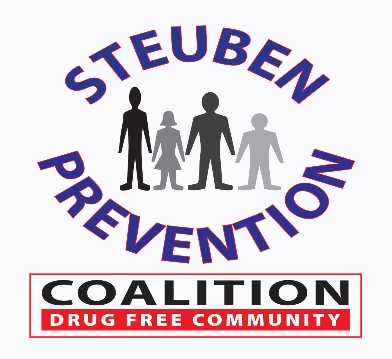 Meeting MinutesFebruary 9, 2022 (Virtual via Zoom @ 2:00 p.m.)Introductions/WelcomeColleen Banik welcomed members and introductions were made around the room.  In Audrey Bickle’s absence, Colleen Banik announced to the group that Audrey will be taking on the duties of the Chair of the Marijuana Prevention portion of this newly combined Task Force.Old Business - Meeting MinutesThis is the first meeting of the newly re-organized Underage Drinking & Marijuana Prevention Task Force with no minutes for approval at this time.2022 Work Plan	Underage Drinking – reported by Stacey WingPizza Box Messaging – Sticker shock last round for the big game is out. We are always looking for expansion of this project so if you have locations that you know of that sell pizza, please check with them to see if they would be a part of our project. We are looking for locations in the following areas: Wayland, Cohocton, Arkport, Jasper, Troupsburg, Bradford, Savona, Hammondsport, Corning, Painted Post. Sticker Shock – if you have connections with youth that would be willing to help with sticker shock (labeling alcohol packaging within stores) please let Colleen know. This is a great project for youth groups, afterschool programs, SADD/Youth-2-Youth Groups, etc.  Also, seniors and Honor Societies that need community service can use this project. Superbowl Social Media Messages – there will be coordinated messaging across the state for the big game regarding underage drinking and more. These will be posted on the Coalitions FB page, please share these on any pages you can to help spread the message. Poster Contest – this was sent to schools and community youth programs on 2/10/22 and we have already received feedback from numerous locations that are going to participate. Once posters are collected Stacey will send an email and ask for each member to pick their top submission. These will be used for messaging through Alcohol Awareness Month as well as prom and graduation season. Stacey will get pricing on poster printing for the winners. Alcohol Awareness Month – April. Prevent Child Abuse Steuben (Jennie Knox) will be hosting pop-up events around Steuben for their awareness month in April and have reached out to us to partner with them using our poster winner. Is it possible to get some locations to use the crashed cars with a banner from us to educate on impaired driving? Fire depts. Often use these cars in trainings, would they be willing to leave them someplace for a bit with messaging reminders? UAD Town Hall Meeting – not much discussion was had during the meeting. We need to get ideas on how we might be able to hold this either in schools or within the community as this is a requirement and an action plan item. Please bring ideas and thoughts to the next meeting.Environmental Scans – These need to be done in each community, looking at advertising, types of sales, density, locations, etc. These do not have to take a lot of time. Jerry will reach out to other coalitions to see how they have been doing these in recent times. Environmental scans help us to know our communities better and to help with compliance checks, messaging of our own and more. From a recent search (2/11/22) with in the Liquor Authority there are 292 business of all types in Steuben listed as having active licenses. Compliance Checks – Colleen noted that there was a recent failure within the county during a compliance check. Coordinated messaging – we should be combining some messaging now between cannabis and alcohol as both are illegal under 21. Upcoming messaging for prom and graduation will start to meld these together.Marijuana Prevention – reported by Colleen Banik on behalf of Audrey BickleEducational Materials – Discussion was held, and request was made for assistance in the development of messaging relative to the harms and risks of marijuana to our youth for Prom/Graduation season as well as for use all year long.Poster/Sticker Contest – We will be holding a poster and sticker contest with age groups in the 11th and 12th grade.  These posters will be utilized much in the same way the UAD group utilizes theirs only at different times of the year, perhaps in late September when school resumes.  The stickers can be placed on restaurant to go containers. PSA Contest – The group would like to host another PSA Contest with youth groups in our communities on messaging to our youth by our youth.  Help was requested to identify these groups/youth that would be interested in participating.Marijuana Town Hall Meeting – the project was put forward, but no discussion took place.  Colleen Banik challenged the group to come up with ideas and options for this event.420 Awareness (April 20th) – significant discussion took place relative to the explanation of 420 which is an event taking place on April 20th in the celebration of marijuana use.  The group was in agreement that there was not a need to refer to 420 Day and potentially seem to be promoting 420 but to continue with risk and harm messaging.   The group was again challenged to look through the Prevention Needs Assessment Survey and provide messaging that they would like to see on materials for tabling events and for social media use.Youth Videos – Peer to Peer Project – Colleen Banik explained the Youth Video projects produced in the past relative to youth use of alcohol and marijuana and requested the group identify youth that would be interested in participating.OtherColleen Banik gave an explanation relative to the request for new Community Involvement Agreements that were recently sent out and, again, requested that all members even if recently joined would please sign them and get them back to Colleen as soon as possible to continue our compliance with the Drug Free Communities grant requirements.Colleen Banik requested of the group to provide names and contact information for individuals (not necessarily Coalition members) in our communities that deserve recognition for their youth and prevention efforts.  This falls under the strategy of Incentives/Decentives for behavior change and the Coalition would publicly recognize these individuals for their contribution to our mission/vision.Hilda Lando reported the Steuben County Legislature, in conjunction with the Sheriff and the District Attorney, are working on a proposed legislation to prohibit marijuana sticker shops that would be very similar to the Social Host Law.  Hilda will provide continued reports to the group on the status of this legislation.AdjournmentA motion to adjourn the meeting was approved following a motion made by Jerry Bennett      and seconded by Hilda Lando.Next Meeting:  April 13, 2022which begins at 2:00 p.m. via ZoomMemberAttendanceMemberAttendanceAmanda ChafeeJohn McNelisAndrew RosenbarkerXAudrey BickleBianca CrandleXBrandon BeuterColleen BanikXBill CaudillHilda LandoXDoug JonesKyle KingMatt JonesXJerry BennettXPaul ShephardJeannie WheelerDave RobinsonXGenevieve LikoudisJennifer HatchXKrystle BlencoweGary ShortMichele FosterNick MoffeJennie KnoxXJim BassageMary PleakisXJohn McNelisPam AiniXPansy VanTreeseRobert BenzStacey WingXPatricia TuckerX